中华联合财产保险股份有限公司关于认购英大信托-金惠1号集合资金信托计划关联交易的信息披露公告根据中国保监会《保险公司资金运用信息披露准则第1号：关联交易》及相关规定，现将英大信托-金惠1号债权收益权集合资金信托计划关联交易的有关信息披露如下：交易概述及交易标的的基本情况交易概述2014年【9】月【26】日，本公司认购了由英大国际信托有限公司担任受托人的英大信托-金惠1号集合资金信托计划（以下简称“本信托计划”）。本信托计划募集资金用于受让金元惠理共赢11号专项资产管理计划（以下简称“资管计划”）持有的委托贷款债权60%的优先级收益权。交易标的基本情况上述委托贷款的具体情况如下：该资管计划由上海金元百利资产管理有限公司（以下简称“金元百利”）设立，中国东方资产管理公司天津办事处（以下简称“天津办”）认购全部份额，并已于2014年3月7日通过广州农村商业银行向广州富力地产股份有限公司（以下简称“富力地产”）下属的天津百合湾建设有限公司(以下简称“百合湾”)和天津团泊绿岛建设有限公司(以下简称“团泊绿岛”)分别发放委托贷款共计人民币22亿元（以下简称“标的债权”）。金元百利将资管计划享有的标的债权设定收益权，并将其中60%作为优先级、40%作为劣后级；信托计划以募集资金受让优先级债权收益权。上述委托贷款资金用于百合湾、团泊绿岛项目的开发建设，其中百合湾借款13亿元，团泊绿岛借款9亿元。标的债权满2年时借款人必须偿还贷款，富力地产为标的债权承担连带责任担保，并承诺在标的债权满2年时百合湾、团泊绿岛未按约清偿贷款的，富力地产有收购标的债权的义务。本信托计划的交易结构如下图：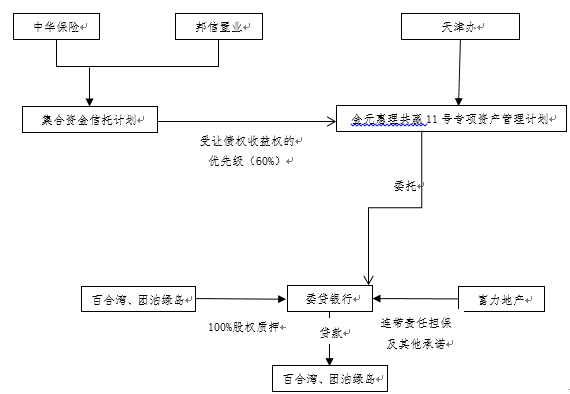 本信托计划的期限约为18个月，总规模为13.2亿元，预期收益率9.2%，本公司认购13亿元，东方邦信置业有限公司（以下简称“邦信置业”）认购0.2亿元。评级机构中诚信证券评估有限公司对本信托计划的评级结果为AA+。交易各方的关联关系和关联方基本情况交易各方的关联关系本信托计划包括以下关联交易方：1、东方资产天津办，在本次交易中担任资管计划的委托人；2、信托计划委托人邦信置业，是东方资产全资成员企业。鉴于东方资产是本公司的母公司中华联合保险控股股份有限公司的控股股东，属于本公司的关联方，因此构成关联交易。关联方基本情况东方资产成立于1999年10月27日，是财政部直属的具有独立法人资格的国有独资金融企业，注册资本人民币100亿元，在全国26个中心城市设有25家办事处和1家经营部。东方资产是全国四大资产管理公司之一，以不良资产经营和非银行金融服务为主业，是具有较强投行功能和综合经营能力的金融控股集团。截止2013年末，东方资产总资产约2386.51亿元，净资产约293.10亿元。2013年度，东方资产的营业收入达到约458.99亿元，净利润约43.74亿元。东方邦信置业成立于2013年12月，注册资本200000万元，为中国东方资产管理公司全资成员企业及下辖十大平台之一。其战略定位为：两架马车、四轮驱动即以房地产金融为主、以房地产开发和持有型物业经营管理为辅、国内领先的房地产金融综合运营商。其商业模式主要借鉴凯德置地的成功经验，打造一体化的房地产金融运作模式，形成封闭的全产业链，具有房地产融资、基金募集管理、住宅、商业、写字楼等地产投资开发、持有物业运营等全产业链能力。交易的定价政策及定价依据定价政策关联交易定价主要遵循市场价格的原则；如果没有市场价格，按照成本加成定价；如果既没有市场价格，也不适合采用成本加成定价的，按照协议价定价。定价依据本信托计划发行总规模为13.2亿元，期限约为18个月，预期收益率9.2%，评级为AA+。近期，公开市场上未发行AA+级2年期的中期票据，新发行的AA级的2年期中期票据年收益率一般为5.6%-7%，相对来说，本信托计划收益率具有220BP的流动性溢价；市场上发行的1-2年期的贷款类信托产品平均预期年收益率为8.99%-9.28%；评级为AA+的1-3年期的集合信托产品年收益率为8%-9.5%。因此本次交易定价与市场水平相符。交易协议的主要内容交易价格本信托计划以13.2亿元受让金元惠理共赢11号专项资产管理计划持有的委托贷款债权60%的优先级收益权，该优先级债权收益权的年利率为9.3%。本信托计划优先级委托人（即本公司）的预期收益率为9.2%，按季付息，到期一次性还本。交易结算方式本信托计划成立当日将13.2亿元债权收益权转让价款支付至转让方（即金元惠理共赢11号专项资产管理计划）的托管银行账户。协议生效条件、生效时间、履行期限生效条件为：信托计划已合法成立且已募足进行本合同项下之交易所需的全部资金；如果交易文件的签署或交易文件所载交易的履行需要由金元百利获得相关政府机构、其它第三方或其内部机构的授权、批准或同意的，金元百利已获得此等授权、批准或同意，且此等授权、批准或同意具有完全的效力；英大信托已完成或已委托第三方中介机构完成对金元百利、标的债权的尽职调查；金元百利没有发生交易文件所约定的任一违约事项；金元百利的经营和财务状况没有发生重大不利变化；法律法规或监管部门不禁止且不限制英大信托向金元百利受让债权收益权。生效时间自英大信托将13.2亿元转让价款支付至转让方（即金元惠理共赢11号专项资产管理计划）的托管银行账户起，直至金元惠理共赢11号专项资产管理计划或其转让的收益权对应的信贷资产终止。交易决策及审议情况决策的机构、时间、结论根据《中华联合财产保险股份有限公司关联交易管理办法（2014年修订）》、《中华联合财产保险股份有限公司授权管理暂行办法》，关联交易由本公司股东会授权董事会审批。2014年8月13日，本公司第三届董事会第12次会议同意投资本信托计划，投资金额为不超过13亿元，期限为18个月，预期收益率为9.2%。审议的方式和过程本公司第三届董事会第12次会议于2014年8月13日在北京市西城区丰盛胡同20号丰銘国际大厦B座10层召开。本次会议应出席董事7人，实到董事4人，其中陈景耀董事委托吴国栋董事，曹军董事委托李迎春董事，宁静董事委托刘显龙董事出席会议并表决，3名关联董事回避表决，该议案表决结果为4票同意、0票反对、0票弃权。会议审议通过《关于中华财险投资英大信托-金惠1号集合资金信托计划的议案》，并形成如下决议：同意《关于中华财险投资英大信托-金惠1号集合资金信托计划的议案》。其他需要披露的信息无。本公司承诺：已充分知晓开展此项交易的责任和风险，并对本公告所披露信息的真实性、准确性、完整性和合规性负责，愿意接受有关方面监督。对本公告所披露信息如有异议，可以于本公告发布之日起10个工作日内，向中国保监会保险资金运用监管部反映。中华联合财产保险股份有限公司